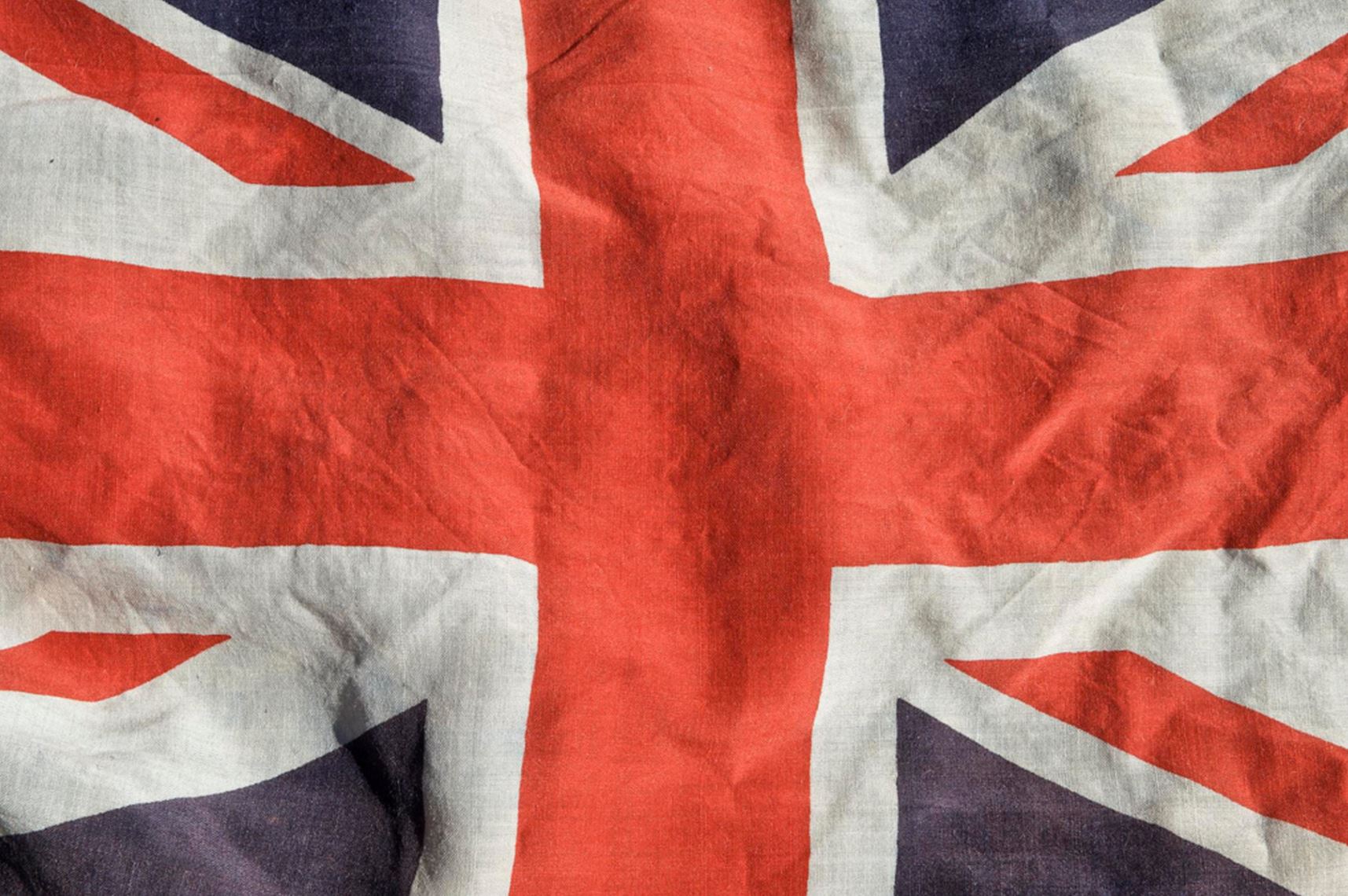 British Values20th-26th NovemberIndividual LibertyOur oceans provide us with much of the air we breathe and are key for our survival. We should choose to play our part in protecting them by making small changes that can make a difference.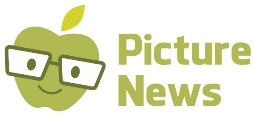 